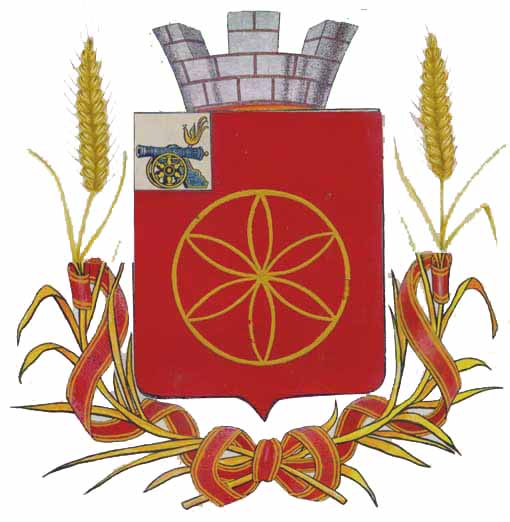 СОВЕТ ДЕПУТАТОВ ПЕРЕВОЛОЧСКОГО СЕЛЬСКОГО ПОСЕЛЕНИЯ РУДНЯНСКОГО РАЙОНА СМОЛЕНСКОЙ ОБЛАСТИ РЕШЕНИЕот « 21 » февраля . № 90В целях приведения Устава Переволочского сельского поселения Руднянского района Смоленской области в соответствие с нормами Федерального закона от 06.10.2003г. № 131-ФЗ «Об общих принципах организации местного самоуправления в Российской Федерации» (включая изменения), Совет депутатов Переволочского сельского поселения Руднянского района Смоленской областиРЕШИЛ:1. Принять проект решения о внесении изменений  в Устав Переволочского сельского поселения Руднянского район Смоленской области .2. Опубликовать проект решения о внесении изменений в  Устав Переволочского сельского поселения Руднянского района Смоленской области в газете «Руднянский голос» и разместить на официальном сайте муниципального образования Переволочского сельского поселения Руднянского района Смоленской  области.Глава муниципального образованияПереволочского сельского поселенияРуднянского района Смоленской области                                    В.А. Черняков                                                                                                         ПРОЕКТСОВЕТ ДЕПУТАТОВ ПЕРЕВОЛОЧСКОГО СЕЛЬСКОГО  ПОСЕЛЕНИЯРУДНЯНСКОГО РАЙОНА СМОЛЕНСКОЙ ОБЛАСТИРЕШЕНИЕот «       »          2017 года                                                                                      № В соответствии с нормами Федерального закона от 06.10.2003г. № 131-ФЗ «Об общих принципах организации местного самоуправления в Российской Федерации» (включая изменения), Федерального закона от 13.07.2015 № 224-ФЗ «О государственно-частном партнерстве, муниципально-частном партнерстве в Российской Федерации и внесении изменений в отдельные законодательные акты Российской Федерации», закона Смоленской области от 31.03.2009 № 9-з «О гарантиях осуществления полномочий депутата, члена выборного органа местного самоуправления, выборного должностного лица местного самоуправления в Смоленской области» (включая изменения), Совет депутатов Переволочского сельского поселения Руднянского района Смоленской области	  РЕШИЛ:1. Внести в Устав Переволочского сельского поселения Руднянского района Смоленской области следующие изменения:1) в части 1 статьи 7 пункт 14 признать утратившим силу;2) часть 1 статьи 7.1 дополнить пунктом 16 следующего содержания:«16) осуществление мероприятий в сфере профилактики правонарушений, предусмотренных Федеральным законом "Об основах системы профилактики правонарушений в Российской Федерации".»;3) в статье 26:а) часть 6 дополнить пунктом 34.1 следующего содержания:«34.1) осуществляет полномочия предусмотренные статьей 18 Федерального закона от 13.07.2015 № 224-ФЗ «О государственно-частном партнерстве, муниципально-частном партнерстве в Российской Федерации и внесении изменений в отдельные законодательные акты Российской Федерации;»;   б) часть 10 изложить в следующей редакции:«10. В случае досрочного прекращения полномочий Главы муниципального образования либо применения к нему по решению суда мер процессуального принуждения в виде заключения под стражу или временного отстранения от должности его полномочия временно исполняет заместитель Главы муниципального образования из состава депутатов, либо иное лицо в соответствии с решением Совета депутатов.»;5) пункт 6 части 1 статьи 27 изложить в следующей редакции:«6) Главе муниципального образования, в связи с прекращением полномочий (в том числе досрочно) предусмотрена в день увольнения единовременная выплата в размере трехмесячного денежного содержания по замещаемой им муниципальной должности при условии, если данное лицо в период осуществления им полномочий по муниципальной должности достигло пенсионного возраста или потеряло трудоспособность. Указанная гарантия не предоставляется Главе муниципального образования, полномочия которого были прекращены по основаниям, предусмотренным пунктами 2.1, 3, 6 - 9 части 6, частью 6.1 статьи 36, частью 7.1, пунктами 5 - 7 части 10, частью 10.1 статьи 40 Федерального закона от 6 октября 2003 года № 131-ФЗ «Об общих принципах организации местного самоуправления в Российской Федерации».»;6) в части 7 статьи 28:а) пункт 40 признать утратившим силу:б)  дополнить пунктом 69 следующего содержания:«69) осуществление мероприятий в сфере профилактики правонарушений, предусмотренных Федеральным законом "Об основах системы профилактики правонарушений в Российской Федерации".».2. Настоящее решение вступает в силу со дня официального опубликования в  газете «Руднянский голос» после государственной регистрации в Управлении Министерства юстиции Российской Федерации по Смоленской области.Глава муниципального образованияПереволочского сельского поселения Руднянского района Смоленской области                                            В.А.Черняков                                      О проекте решения о внесении изменений в Устав Переволочского сельского поселения Руднянского района Смоленской области и порядке его официального опубликования (обнародования)О внесении изменений в Устав Переволочского сельского поселения Руднянского района Смоленской области